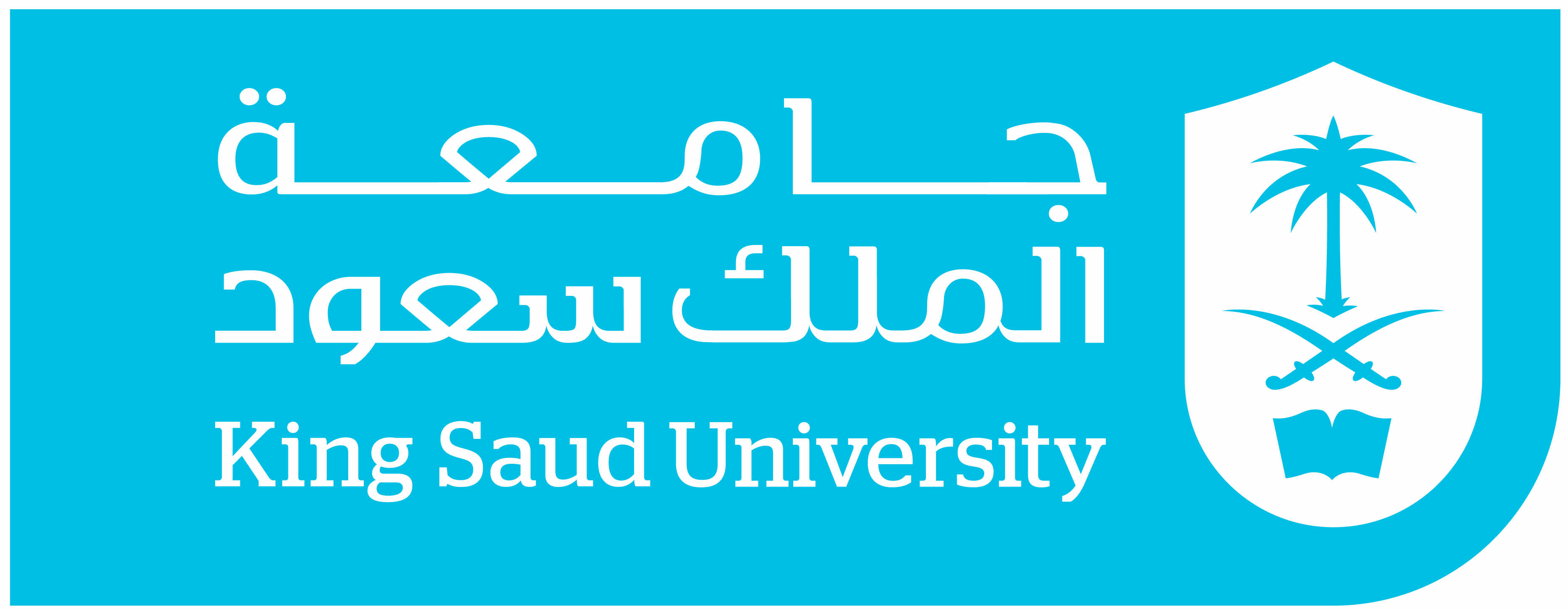 إدارة الحملة التطوعيــة داخل الجامعة(10 درجات)  عزيزتي الطالبة..يسعدني مشاركتك في الحملة على أمل أن تؤتي ثمارها بأكمل وجه وأن نسعد بقطافها ويبقى أثرها طويلاً لينفع ويغير !فليكن هدفك أبعد من الدرجة وهو " أجرٌ يرقى .. وأثر يبقى"إن إدارة الفريق والتوزيع الواضح للمهام يساعدك في نجاح عملك وبالتالي نجاح الحملة وتحقيق أهدافها.وهذه مجموعة بنود لمساعدتك في إدارة الفريق ومساعدتي في متابعة سير عملكم:لكل فريق قائدة.القائدة مسؤولة عن توزيع المهام وتفريغها في الجدول المرفق.القائدة مسؤولة عن متابعة تطبيق المهام.يتعاون الفريق في كتابة تقرير يوضح سير عمل المجموعة وإنجازها بالتحديد وتسلمه القائدة.تتعاون جميع الفرق وتتواصل من أجل تكامل العمل وظهورة بصورة متقنة.تمنياتي لكم بالتوفيق                                                                                                  أ.مها الحقبانيتخطيط حملة(                                       )بنود تقييم الحملة :اسم المقرر والشعبة:مهمة الفريق:قائدة الفريق:نتيجة العملالمهام التي قامت بهادورها في المجموعةاسم العضوة1-2-1-2-1-2-1-2-1-2-1-2-1-2-الدرجةالبند2توزيع المهام بدقة وموضوعية1المبادرة بحل الصعوبات1الإبداع في أداء المهمة1الالتزام بالوقت في أيام الحملة2الالتزام بأداء المهمة الموكلة إليها2المساهمة في تحقيق هدف الحملة 1عرض عمل المجموعة ( 5 دقائق)